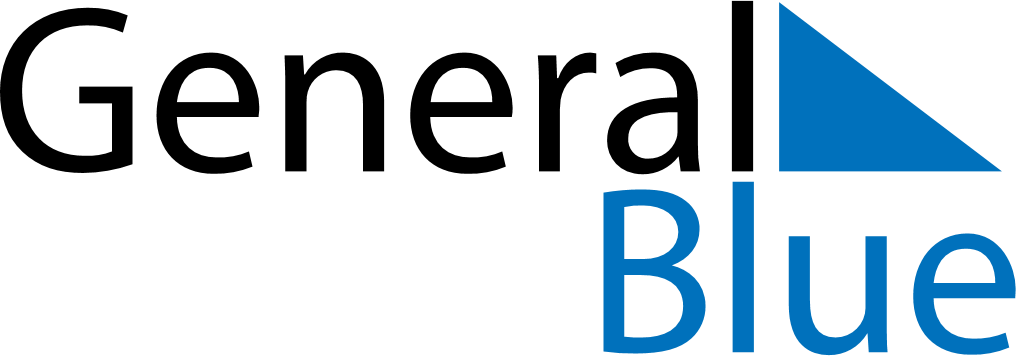 Weekly CalendarDecember 17, 2023 - December 23, 2023Weekly CalendarDecember 17, 2023 - December 23, 2023Weekly CalendarDecember 17, 2023 - December 23, 2023Weekly CalendarDecember 17, 2023 - December 23, 2023Weekly CalendarDecember 17, 2023 - December 23, 2023Weekly CalendarDecember 17, 2023 - December 23, 2023Weekly CalendarDecember 17, 2023 - December 23, 2023SundayDec 17SundayDec 17MondayDec 18TuesdayDec 19WednesdayDec 20ThursdayDec 21FridayDec 22SaturdayDec 235 AM6 AM7 AM8 AM9 AM10 AM11 AM12 PM1 PM2 PM3 PM4 PM5 PM6 PM7 PM8 PM9 PM10 PM